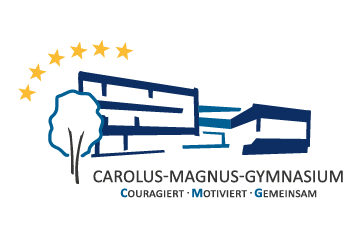 WAHL BILINGUALER ZUG*Für meine Tochter/meinen Sohn  wähle/n ich/wir den ________________________________________________					 (Datum und Unterschrift der/des Erziehungsberechtigten)______________________________________________________________________________* Späteste Rückgabe des Wahlzettels bei Herrn Hansmeier: 21.04.2020Name, Vorname der Schülerin/des Schülers:_______________________________________Klasse:6____□bilingualen Zug.□grundständigen Zug.